муниципальное бюджетное учреждение дополнительного образования «Детская музыкальная школа №1»города НевинномысскаДополнительная общеразвивающая образовательная программа в области музыкального искусствапо учебному предметуПО 01.УП 01. Музыкальный инструмент (БАЯН, АККОРДЕОН)пятилетний срок обученияНевинномысск 2018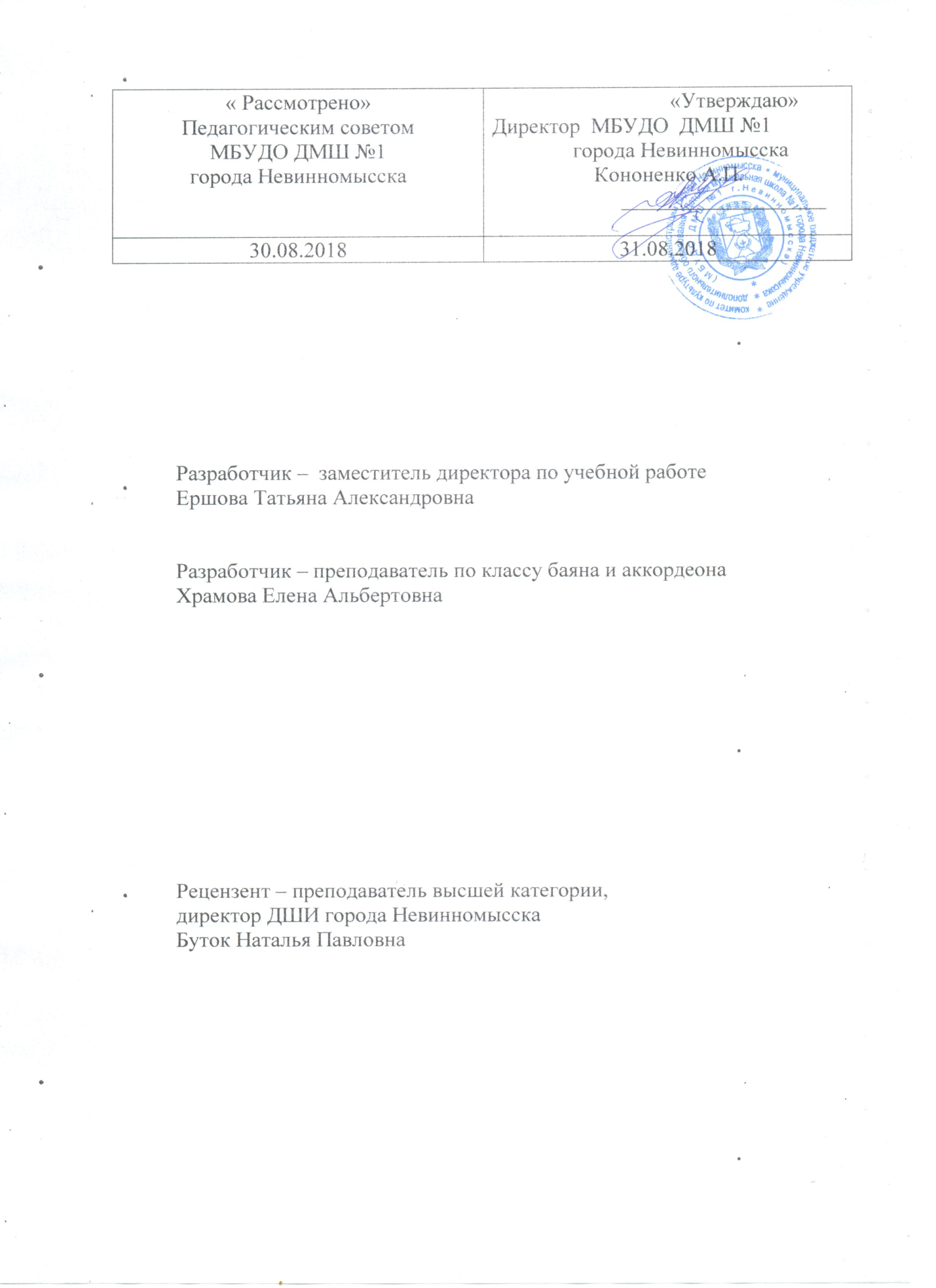 Структура программы учебного предметаI.	Пояснительная записка							- Характеристика учебного предмета, его место и роль в образовательном процессе-  Срок реализации учебного предмета- Объем учебного времени, предусмотренный учебным планом образовательной  организации на реализацию учебного предмета- Сведения о затратах учебного времени - Форма проведения учебных аудиторных занятий- Цель и задачи учебного предмета- Структура программы учебного предмета- Методы обучения - Описание материально-технических условий реализации учебного предметаII.	Содержание учебного предмета						- Учебно-тематический план- Годовые требованияIII.	Требования к уровню подготовки учащихся			- Требования к уровню подготовки на различных этапах обученияIV.	Формы и методы контроля, система оценок 				 - Аттестация: цели, виды, форма, содержание;- Критерии оценкиV.	Методическое обеспечение учебного процесса			VI.	Список литературы и средств обучения - Методическая литература- Учебная литература- Средства обученияПояснительная запискаХарактеристика учебного предмета, его место и роль в образовательном процессеПрограмма учебного предмета «Музыкальный инструмент (баян, аккордеон)» разработана на основе «Рекомендаций по организации образовательной и методической деятельности при реализации общеразвивающих программ в области искусств», направленных письмом Министерства культуры Российской Федерации от 21.11.2013 №191-01-39/06-ГИ, а также с учетом многолетнего педагогического опыта в области исполнительства на народных инструментах в детских школах искусств.     Общеразвивающая программа «Музыкальный инструмент (баян-аккордеон)» направлена на обучение игре на готово-выборном баяне, аккордеоне и включает в себя приобретение теоретических знаний и практических навыков игры на инструменте. Разработана на основе типовой программы по музыкальному инструменту (баян), изданной Министерством культуры РФ (1988 г.) и типовой программы по музыкальному инструменту (аккордеон), изданной Министерством культуры СССР (1988 г.). Составители: Л.В. Гаврилов, Н.В. Троцкая, В.И. Евтихнева.Народные инструменты являются популярными музыкальными инструментами, которые  используются и в профессиональной, и в любительской исполнительской практике. Разнообразный репертуар включает музыку разных стилей и эпох, в том числе, народную, популярную, классическую. Предлагаемая программа рассчитана на пятилетний срок обучения.Данная программа предполагает достаточную свободу в выборе репертуара и направлена, прежде всего, на развитие интересов самого учащегося.Недельная нагрузка по предмету «Музыкальный инструмент» составляет 2 часа в неделю. Занятия проходят в индивидуальной форме. В целях формирования навыков ансамблевого музицирования объем недельной нагрузки может быть увеличен.Эффективным способом музыкального развития детей и взрослых  является игра в ансамбле, в том числе, с педагогом, позволяющая совместными усилиями создавать художественный образ, развивающая умение слушать друг друга, гармонический слух, формирующая навыки игры ритмично, синхронно. Ансамблевое музицирование  доставляет большое удовольствие ученикам и позволяет им уже на первом этапе обучения почувствовать себя музыкантами. А позитивные эмоции всегда являются серьезным стимулом в индивидуальных занятиях музыкой.В программе учитывается неоднородность контингента обучающихся по уровню способностей, сформировавшихся вкусов и потребностей. В условиях дополнительного образования детей  и взрослых усложняется процесс освоения традиционных образовательных программ. Построение учебного процесса по принципам единообразия и усредненности тормозит развитие обучающихся.       Для обеспечения результативного процесса необходимы дифференцированные модели обучения. Именно поэтому данная программа предполагает 3 уровня обучения: для одаренных обучающихся (продвинутый); для обучающихся, имеющих средние способности (основной); и для обучающихся, имеющих низкий уровень способностей (облегченный). Высокий уровень – творческая оценка, самостоятельность, инициатива; быстрое осмысление задания; точное, выразительное его исполнение без помощи взрослого; ярко выраженная эмоциональность.Хороший уровень – эмоциональный интерес, желание включиться в музыкальную деятельность. Однако обучающийся затрудняется в выполнении задания. Требуется помощь педагога, дополнительное объяснение, показ, повторы.Средний уровень – обучающийся мало эмоционален в отношении  музыкальной деятельности.  Программа рассчитана на 3 этапа:1 этап - 1-2 год обучения,     2 этап  3 - 4 год обучения, 3 этап – 5 год обучения.Данная программа предполагает проведение итоговой аттестации в форме исполнения сольной программы (выпускного экзамена).Срок реализации учебного предметаПри реализации программы учебного предмета «Музыкальный инструмент (баян, аккордеон)» со сроком обучения 5лет, продолжительность учебных занятий с первого по пятый годы обучения составляет 34 недели в год.Объем учебного времени, предусмотренный учебным планом образовательной организации на реализацию учебного предметаОбщая трудоемкость учебного предмета «Музыкальный инструмент (баян, аккордеон)» при 5-летнем сроке обучения составляет 680 часов.  Из них: 340 часов – аудиторные занятия, 340 часов – самостоятельная работа.Форма проведения учебных занятийЗанятия проводятся в индивидуальной форме, возможно чередование индивидуальных и мелкогрупповых (от 2-х человек) занятий. Индивидуальная и мелкогрупповая формы занятий позволяют преподавателю построить процесс обучения в соответствии с принципами дифференцированного и индивидуального подходов.Цель учебного предметаЦелью учебного предмета является обеспечение развития творческих способностей и индивидуальности учащегося, овладение знаниями и представлениями о исполнительстве, формирование практических умений и навыков игры на баяне и аккордеоне, устойчивого интереса к самостоятельной деятельности в области музыкального искусства.Задачи учебного предметаЗадачами предмета «Музыкальный инструмент» являются:ознакомление обучающихся с инструментами, исполнительскими возможностями и разнообразием приемов игры;формирование навыков игры на музыкальном инструменте;приобретение знаний в области музыкальной грамоты;приобретение  знаний в области истории музыкальной культуры;формирование понятий о музыкальных стилях и жанрах;оснащение  системой  знаний, умений и способов музыкальной деятельности, обеспечивающих в своей совокупности базу для дальнейшего самостоятельного общения с музыкой, музыкального самообразования и самовоспитания;воспитание у обучающихся трудолюбия, усидчивости, терпения, дисциплины;воспитание стремления к практическому использованию знаний и умений, приобретенных на занятиях, в быту, в досуговой деятельности.Обучение должно соединять в себе два главных и взаимосвязанных направления. Одно из них – формирование игровых навыков и приемов, становление исполнительского аппарата. Второе - развитие практических форм музицирования на баяне и аккордеоне, в том числе, аккомпанирования, подбора по слуху. Структура программыПрограмма содержит следующие разделы:сведения о затратах учебного времени, предусмотренного на освоение учебного предмета;распределение учебного материала по годам обучения;описание дидактических единиц учебного предмета;требования к уровню подготовки учащихся;формы и методы контроля, система оценок, итоговая аттестация;методическое обеспечение учебного процесса.В соответствии с данными направлениями строится основной раздел    программы «Содержание учебного предмета».Методы обученияДля достижения поставленной цели и реализации задач предмета используются следующие методы обучения:- словесный (объяснение, беседа, рассказ);- наглядный (показ, наблюдение, демонстрация приемов работы);- практический (освоение приемов игры на инструменте);- эмоциональный (подбор ассоциаций, образов, художественные впечатления).Описание материально-технических условий реализации учебного предметаКаждый учащийся обеспечивается доступом к библиотечным фондам и фондам аудио и видеозаписей школьной библиотеки. Во время самостоятельной работы учащиеся могут пользоваться Интернетом для сбора дополнительного материала по изучению предложенных тем.  Библиотечный фонд укомплектовывается печатными, электронными изданиями, учебно-методической и нотной литературой.Содержание учебного предмета.Учебно-тематический план1-2 классы3-4 классы:5 класс:Годовые требования.За год учащийся должен знать:Основы начальной музыкальной грамоты. Аппликатура правой  и левой руки в гаммах.  Основные приемы игры на инструменте. Основные штрихи и динамические оттенки. Связь динамических оттенков с движением меха.Уметь играть:1. Упражнения на разные виды техники:- Гаммообразные упражнения на отработку различных штрихов: Legato, staccato, marcato;2. Гаммы:- Гамма C-dur правой рукой штрихами legato и staccato, традиционной аппликатурой;- Гамма a-moll правой рукой штрихами legato и staccato, традиционной аппликатурой;3. Этюды:1-2 этюда для развития игры разными штрихами, и на развитие левой руки;4. Пьесы малых форм:5-6 пьес различного характера.Примерный репертуарный список:Этюды:     1. Группа А - наиболее одаренные обучающиеся4 Этюда C-dur из "Школы И. Прайслера"Г. Беренс Этюд C-durВ. Накапкин Этюд C-durЮ. Смородников 4 этюда C-dur     2. Группа В - обучающиеся с хорошими способностями Ю. Смородников Этюд F-durЕ. Гнесина Этюд C-durИ. Беркович Этюд C-dur     3. Группа С - обучающиеся с средними способностями Е. Чернявская Этюд C-durА. Жилинский Этюд C-durПьесы:      1. Группа А - наиболее одаренные обучающиеся "Василек" детская песенкаЕ. Телищева "Праздничная елочка"А. Филиппенко "Про лягушку и комара"Д. Кабалевский Маленькая полькаК. Мясков "Веселая песенка"Ж. Верклен "Городские часы"С. Майкопар "Первые шаги"      2. Группа В - обучающиеся с хорошими способностями М. Музуфаров "Дождик"К.М. фон Вебер "Колыбельная"Д. Шостакович "Марш"А. Островский "Спят усталые игрушки"      3. Группа С - обучающиеся со средними способностями т.н.п. "Апипа"т.н.п. "Сария"р.н.п. "Как под горкой" б.н.п. "Колыбельная"у.н.п. "Веселые гуси"Годовые требования.За год учащийся должен знать:Специфику исполнения нового приема игры мехом: тремоло мехом.Знать аппликатуру мажорных гамм и арпеджио с каждого ряда. Основные интервалы и аккорды. Начальные знания об игре в ансамбле и основы подбора по слуху. Уметь играть:1. Упражнения на разные виды техники:- упражнения на различные виды работы мехом: разжим, сжим, тремоло восьмыми, деташе;     - Гаммообразные упражнения со второго и третьего ряда;2. Гаммы:-Все мажорные и минорные гаммы с первого ряда двумя руками, штрихами legato и staccato, традиционной и позиционной аппликатурой;3. Этюды: - Этюды на развитие мелкой техники и техники арпеджио;4. Пьесы малых форм:5-6 пьес различного характера.Примерный репертуарный список:Этюды:     1. Группа А - наиболее одаренные обучающиеся  4 Этюда C-dur из "Школы И. Прайслера"Г. Беренс Этюд C-durВ. Накапкин Этюд C-durЮ. Смородников 4 этюда C-dur     2. Группа В - обучающиеся с хорошими способностями Ю. Смородников Этюд F-durЕ. Гнесина Этюд C-durИ. Беркович Этюд C-dur     3. Группа С - обучающиеся со средними способностями Е. Чернявская Этюд C-durА. Жилинский Этюд C-durПьесы:     1. Группа А - наиболее одаренные обучающиесяК.М. фон Вебер "Песня русалки"Ф. Шуберт "Вальс"Б. Калатаунд "Гавот"П. Хаджиев "Прелюдия"     2. Группа В - обучающиеся с хорошими способностями И. Шамо "Не шуми, калинушка"В. Накапкин "Игривая полька"М. Монно "Веселый жан"Л. Прима "Пой, пой, пой"     3. Группа С - обучающиеся со средними  способностями В. Пери "Мюзетт"у.н.т. "Метелица"р.н.п. "Чернобровый, черноокий" Обработка В. Бухвостовар.н.п. "Хуторок"Русские народные песни и танцы для подбора по слуху:«Во поле береза стояла».р.н.п.  «Зайчик» (составители Нестеров А., Чиняко А)«Ивушка».р.н.п. (составители Нестеров А., Чиняко А)«Как под горкой под горкой  под горой». р.н.п. «Ты пойди моя соловушка домой». р.н.п.    «По малину в сад пойдем» р.н.п.«Долговязый журавель» р.н.п.«Кот-мурлыка, ходит»  Пьесы для исполнения в дуэте или ансамбле:В. Агафонников. Три пьесы из музыкального цикла «Музыкальные игры»:Соловушка и дрозд; Солнышко; Жалоба;В. Семенов «Вальс кукол».Годовые требованияЗа год учащийся должен знать:Короткие и длинные арпеджио. Традиционную и позиционную аппликатуру минорных гамм натурального, гармонического и мелодического вида с первого, второго и третьего ряда. Особенности исполнения деташе мехом на баяне или аккордеоне. Строение и особенности крупной формы как в оригинальной литературе для баяна, так и в переложении. Уметь играть:1. Упражнения на разные виды техники:- Гаммообразные упражнения позиционной аппликатурой с 1-го, 2-го и 3-го ряда;- Арпеджированные упражнения на развитие независимости пальцев;2. Гаммы:-Все мажорные и минорные гаммы с первого, второго и третьего рядов, штрихами   legato и staccato, традиционной и позиционной аппликатурой;3. Этюды: - Этюды на развитие мелкой и крупной техники позиционной аппликатурой, а также этюды на различные виды техники для развития техники игры левой руки.4. Пьесы малых форм:Пьесы включающие в себя сложные ритмы, новые жанры и стили. Пасодобль, фокстрот, танго.5.Произведения крупной формы:Исполнение произведений крупной формы написанных в оригинале для баяна, а также исполнение произведений крупной формы в переложении для баяна.6. Игра в ансамбле: Сложные солирующие партии, партии первого или второго баяна из оркестровых сочинений.Примерный репертуарный списокЭтюды:     1. Группа А - наиболее развитые дети К. Черни 10 этюдов из op.23А. Гедике 20 этюдов       2. Группа В - обучающиеся со средними способностями В. Подгорный Этюд es-moll       3. Группа С - обучающиеся с низкими способностями В. Власов Этюд h-mollПьесы:     1. Группа А - наиболее одаренные обучающиесяр.н.п. "То не ветер ветку клонит""Подмосковная хороводная" Обр. В. Бакановар.н.п. "Утушка луговая" Обр. Н. Чайкина     2. Группа В - обучающиеся с хорошими способностями у.н.п."Ой за гаем, гаем" Обр. В. ПодгорногоД. Пьерпонт "Колокольцы"Е. Дербенко "Веселое настроение"     3. Группа С – обучающиеся со средними способностями б.н.т. "Крыжачок" т.н.п."Память"Произведения крупной формы:     1. Группа А - наиболее одаренные обучающиесяВ. Семенов "Детская сюита"Е. Дербенко "Детская сюита"                                                                                                                                                                                                                                                                                                                                                                                  2. Группа В - обучающиеся с хорошими способностями В. Золотарев "Детские сюиты"3. Группа С - обучающиеся со средними способностями Чимароза СонатыПьесы для исполнения в дуэте или ансамбле:В. Власов. Маленькая сюита в 5-ти частях:Репка.Сорока.Как идут часыТри медведя.Коза – дереза.Годовые требованияЗа год учащийся должен знать:Аппликатуру короткого и длинного арпеджио двумя руками. Аппликатуру мажорных и минорных гамм в терцию. Специфику исполнения трехдольного и четырехдольного рикошета мехом. Особенности строения полифонических произведений.Уметь играть:1. Упражнения на разные виды техники: Комплекс упражнений с 1-3 класс. Аккордовая и репетиционная техника. Полифоничекие упражнения для развития многоголосного мышления. 2. Гаммы:- Все мажорные и минорные гаммы в терцию с первого, второго и третьего рядов штрихами legato и staccato, переменными штрихами: 2 legato 2 staccato,и наоборот, переменными длительностями.3. Этюды (4-5 года):- Этюды на развитие чередования мелкой крупной и аккордовой техники традиционной и позиционной аппликатурой;4. Пьесы малых форм:Исполнение более сложных пьес по форме, стилю написания и художественному образу. 5.Произведения крупной формы:Сонаты и сюиты как в переложении, так и в оригинале для баяна или аккордеона.6. Полифонические пьесы:Несложные инвенции, маленькие фуги, контрастные и подголосочные фуги.7. Игра в ансамбле:Развитие у обучающегося умений и навыков ансамблевой игры при игре в дуэте, трио, квартете, а также сложные солирующие партии, партии первого или второго баяна из оркестровых сочинений.8. Подбор по слуху:Развитие в обучающемся умений и навыков подбора произведений разных стилей и эпох по слуху. Развитие музыкального слуха. Пятый класс.В течении года обучающийся должен освоить 6-8 произведений, овладеть техническими навыками.      Короткое и длинное арпеджио двумя руками: короткое и длинное арпеджио исполняется двумя руками как традиционной, так и позиционной аппликатурой. В партии левой руки используются основной и вспомогательный ряд басов, а также выборная система.      Все мажорные и минорные гаммы в терцию двумя руками в тональностях от 3 до 5 ключевых знаков.Условия игры гамм остаются прежними, но гамма исполняется не одноголосно в правой руке, а в терцию.       Изучение новых более сложных приемов игры мехом:добиться от учащегося исполнения трехдольного и четырехдольного рикошета. Суть приема игры мехом состоит в том, что исполнитель ударяет верхней крайней частью левого полукорпуса о верхнюю неподвижную часть правого полукорпуса. При возвращении левого полукорпуса происходит рикошет нижних частей.      Упражнения на развитие беглости правой и левой руки:существует целый комплекс упражнений для развития беглости рук. Г. Шендерев, В. Семенов, К. Черни, Ф. Лист, Г. Шрадик. Применяются для разыгрывания в начале урока в комплексе с гаммами.      Дальнейшее развитие аккомпаниаторских и импровизационных навыков:на каждом уроке выделяется 5-10 минут, чтобы учащийся мог с нескольких проигрываний ему запоминать мелодию и определять тональность. Полезно сольфеджировать вместе с игрой на инструменте и педагогом.      Чтение с листа сложных музыкальных произведений:музыкальные произведения со сложными ритмами, ключевыми знаками, насыщенные аккордами, интервалами, скачками, сменами размеров. Пьесы исполняются в среднем темпе 2-3 раза, затем в конечном подвижном темпе.      Изучение полифонических произведений:история создания и происхождения полифонической музыки. Объясняется логика строения полифонии. Педагог исполняет прелюдии, маленькие фуги и хоралы. Затем учащийся определяет сколько в них участвует голосов.      Смешанные и ломаные ритмы. Сложные размеры:прослушиваются записи разной национальной музыки и танцевальные мелодии разных стран. Определяются основные ритмы и их ломаные сбивки. Исполняется танго, фокстрот, краковяк, а затем более сложные ламбада и т.д.      Игра солирующих партий в ансамбле или оркестре народных инструментов:объясняются основные функции оркестра народных инструментов. Ученик должен справиться с сольными разделами партии первого или второго баяна школьного оркестра народных инструментов.       Подбор по слуху сложных мелодий, песен и разнохарактерных танцев:при особых успехах учащегося в игре по слуху задаются сложные мелодии для определения учащимся по слуху и сразу же исполнения их на своем инструменте. Педагог в особо сложных моментах сам подыгрывает учащемуся и помогает перейти из одного раздела в другой.За год учащийся должен знать:Аппликатуру короткого и длинного арпеджио двумя руками. Аппликатуру мажорных и минорных гамм в терцию. Специфику исполнения трехдольного и четырехдольного рикошета мехом. Особенности строения полифонических произведений.Уметь играть:1. Упражнения на разные виды техники: комплекс упражнений с 1-3 класс. Аккордовая и репетиционная техника. Полифоничекие упражнения для развития многоголосного мышления. 2. Гаммы:- все мажорные и минорные гаммы в терцию с первого, второго и третьего рядов штрихами legato и staccato, переменными штрихами: 2 legato 2 staccato,и наоборот, переменными длительностями.3. Этюды (4-5 года):- этюды на развитие чередования мелкой крупной и аккордовой техники традиционной и позиционной аппликатурой;4. Пьесы малых форм:исполнение более сложных пьес по форме, стилю написания и художественному образу. 5.Произведения крупной формы:сонаты и сюиты как в переложении, так и в оригинале для баяна или аккордеона.6. Полифонические пьесы:несложные инвенции, маленькие фуги, контрастные и подголосочные фуги.7. Игра в ансамбле:развитие у обучающегося умений и навыков ансамблевой игры при игре в дуэте, трио, квартете, а также сложные солирующие партии, партии первого или второго баяна из оркестровых сочинений.8. Подбор по слуху:развитие в обучающемся умений и навыков подбора произведений разных стилей и эпох по слуху. Развитие музыкального слуха.9. Исполнить на итоговой аттестации три разнохарактерных произведения по своему выбору  (можно в ансамблевом варианте).Примерный репертуарный списокЭтюды:     1. Группа А - наиболее одаренные обучающиесяЕ. Дербенко 5 этюдовК. Черни Этюды op. 20-23     2. Группа В - обучающиеся с хорошими способностями А. Гедике Этюды в переложении для бана В. Семенова      3. Группа С - обучающиеся со средними способностями Г. Беренс 20 этюдовПьесы:     1. Группа А - наиболее одаренные обучающиесяП.Чайковский "Неаполитанская песенка"Д. Верди "Марш" из оперы "Аида"А. Мотов "Колобок"     2. Группа В - обучающиеся с хорошими способностями б.н.т. "Кюй"М. Глинка "Жаворонок"у.н.п. "Ехал казак за дунай"     3. Группа С - обучающиеся со средними способностями И. Паницкий вариации на тему р.н.п. "Светит месяц"В. Корнев "Виртуоз"Пьесы крупных форм:А. НаЮнКин " Детская сюита"А. Кукубаев "Тема с вариациями"В.А. Моцарт Легкие сонатыПолифонические произведения:И.С. Бах Маленькие прелюдииИ.С. Бах 2-ух голосные инвенцииИгра в ансамбле:А. Жигалов "Русский танец"П. Макконен "Плывущий в звездной пыли"Е. Дербенко "Озорные наигрыши"Русские народные песни и танцы для подбора по слуху:«Белая лебедь, красавица-девица»«Ой, со вечора с полуночи»«Ой, ходила дивчина»«Полосынька»«Пастушка»«Пойду ль я, выйду ль я»IV. Требования к уровню подготовки учащегосяПрогнозируемый результат.       Предполагается, что по окончании изучаемого курса обучающийся:сформирует представления об основных направлениях в музыкальном искусстве, о выразительных средствах музыкального искусства;    приобретет навыки игры на готово-выборном баяне, аккордеоне;разовьет свои творческие способности, музыкальный вкус, эмоциональную отзывчивость, исполнительские качества;      станет активным эрудированным культуропользователем;разовьет устойчивый интерес к занятиям музыкой и научится ориентироваться в музыкальных стилях;сформирует навыки разбора и исполнения произведений простой и крупной формы, а также произведений полифонического склада, свободно читать нотный текст несложных произведений;овладеет основными приемами звукоизвлечения, динамическими оттенками и штрихами;овладеет комплексом технических навыков для исполнения произведений разнообразной фактуры;овладеет навыками игры в ансамбле;овладеют начальными навыками игры по слуху и транспонирования. IV. ФОРМЫ И МЕТОДЫ КОНТРОЛЯ. КРИТЕРИИ ОЦЕНОКПрограмма предусматривает текущий контроль, промежуточную и итоговую аттестации. Формами текущего и промежуточного контроля являются: контрольный урок, участие в тематических вечерах, классных концертах, мероприятиях культурно-просветительской, творческой деятельности школы. Возможно применение индивидуальных графиков проведения данных видов контроля, а также содержания контрольных мероприятий. Промежуточная аттестация проводится один раз в год; возможно проведение отдельных контрольных мероприятий  по ансамблю, аккомпанементу.При проведении итоговой аттестации применяется форма экзамена. Содержанием экзамена является исполнение сольной программы и/или участие в ансамбле. Критерии оценкиПри оценивании учащегося, осваивающегося общеразвивающую программу, следует учитывать:формирование устойчивого интереса к музыкальному искусству, к занятиям музыкой;наличие исполнительской культуры, развитие музыкального мышления; овладение практическими умениями и навыками в различных видах музыкально-исполнительской деятельности: сольном, ансамблевом исполнительстве, подборе аккомпанемента;степень продвижения учащегося, успешность личностных достижений.V. МЕТОДИЧЕСКОЕ ОБЕСПЕЧЕНИЕ УЧЕБНОГО ПРОЦЕССАМетодические рекомендации преподавателямПятилетний срок реализации программы учебного предмета позволяет: перейти на  обучение по предпрофессиональной программе,  продолжить самостоятельные занятия, музицировать для себя и друзей, участвовать в различных самодеятельных ансамблях. Каждая из этих целей требует особого отношения к занятиям и индивидуального подхода к ученикам.Занятия в классе должны сопровождаться  внеклассной работой - посещением выставок и концертных залов, прослушиванием музыкальных записей, просмотром концертов и музыкальных фильмов. Большое значение имеет репертуар ученика. Необходимо выбирать высокохудожественные произведения, разнообразные по форме и содержанию. Необходимо познакомить учащегося  с историей народных инструментов, рассказать о выдающихся исполнителях и композиторах. Общее количество музыкальных произведений, рекомендованных для изучения в каждом классе, дается в годовых требованиях. Предполагается, что педагог в работе над репертуаром будет добиваться различной степени завершенности исполнения: некоторые произведения должны быть подготовлены для публичного выступления, другие – для показа в условиях класса, третьи – с целью ознакомления. Требования могут быть сокращены или упрощены соответственно уровню музыкального и технического развития. Данные особые условия определяют содержание индивидуального учебного плана учащегося.На заключительном этапе у учеников сформирован опыт исполнения произведений классической и народной музыки, эстрадных песен, опыт игры в ансамбле. Исходя из этого опыта, они используют полученные знания, умения и навыки в исполнительской практике. Параллельно с формированием практических умений и навыков учащийся получает знания музыкальной грамоты, основы гармонии, которые применяются при подборе на слух.  Методы работы над качеством звука зависят от индивидуальных способностей и возможностей учащихся, степени развития музыкального слуха и музыкально-игровых навыков. Важным элементом обучения является накопление художественного исполнительского материала, дальнейшее расширение и совершенствование практики публичных выступлений (сольных и ансамблевых).VI.	СПИСКИ РЕКОМЕНДУЕМОЙ НОТНОЙ И МЕТОДИЧЕСКОЙ ЛИТЕРАТУРЫУчебно-методическая литератураБажилин Р.Н. Школа игры на аккордеоне. – М.,  2001.Дмитриев А. Позиционная аппликатура на баяне. – М.:  «Музыка», 1998.Иванов А. Руководство по игре на аккордеоне.– Ленинград: «Музыка», .Имханицкий М. История баянного и аккордеонного искусства. Учебное пособие. – М., 2006.Имханицкий М. Музыка зарубежных композиторов для баяна и аккордеона. – М., 2004.Имханицкий М. Новое об артикуляции и штрихах на баяне. – М., 1997.Самойлов А. 15 уроков игры на баяне.– М.: «Кифара», 1996.Стативкин Г.Начальное обучение на готово-выборном баяне. – М.: «Музыка», 1989.Шахов Г. Аппликатура как средство развития профессионального мастерства баяниста и аккордеониста. – М.:  «Музыка», 1991.Нотная литератураАгафонов О. Самоучитель игры на баяне. – М.: «Музыка», 1998.Альбом для детей.  Вып. 1 / Сост. А. Крылусов. – М.: «Музыка», 1986.Альбом для детей. Вып. 7 / Сост. А. Крылусов. – М.: «Музыка», 1990.Альбом начинающего баяниста. Вып. 43 / Сост. В. Бухвостов. – М.: «Советский композитор», 1991.Бажилин Р. Школа игры на аккордеоне. – М., 2001.Самойлов А. 15 уроков игры на баяне.– М.: «Кифара», 1996.Баян I класс ДМШ / Сост. О.Ф. Денисов, В.В. Угринович. – Киев: «Музична Украина», 1990. Баян. Подготовительная группа / Сост. О.Ф.Денисов, В.В. Угринович. – Киев: «Музична Украина»,   1999.Баянисту любителю. Вып. 15 / Сост. В. Бухвостов. – М..: «Советский композитор», 1983.Баянисту любителю. Вып. 21 / Сост. В. Бухвостов. – М.: «Советский композитор», 1992.Баянисту любителю. Вып. 23 / Сост. В. Ефимов. – М.: «Композитор», 1993.Бойцова Г. Юный аккордеонист. Часть 2. – М.: «Музыка», 1994.Музыкальная акварель. Вып. 7 / Сост. А. Черных. – М.: «Советский композитор», 1989.Музыкальная акварель. Вып.11 / Сост. В. Иванов. – М.: Композитор»,1992.Народные мелодии для баяна – аккордеона / Сост. А. Артюгин,                   И. Сперанский. – СПб.: «Композитор», 1998.Народные песни. 1 – 3 класс ДМШ / Сост. Д. Самойлов. – М.: «Кифара», 1998.Нотный альбом баяниста.  Вып. 11 / Сост. А. Басурманов. – М.: «Советский композитор», 1992.Популярные эстрадные пьесы. / Сост. О. Шаров. – Ленинград: «Музыка», 1988.Семенов В. Две сюиты для баяна. – М.: «Престо», 1996.Сонатины и вариации 1 – 3 классы ДМШ / Сост. Д. Самойлов. – М.: «Кифара», 1997.Спутник баяниста. Вып. 4 / Сост. И. Бурый, Н. Корецкий – Киев: «Музычна Украина», 1994.Хрестоматия баяниста 1 – 2 классы ДМШ / Сост. В. С. Крылусов – М.: «Музыка», 1986.Средства обучения:дидактический материал (ноты, методическая литература, наглядные пособия, шумовые музыкальные инструменты);технические средства обучения (обучающие компьютерные программы, CD-проигрыватель, диктофон и т.д.)СПИСОК ИСПОЛЬЗУЕМЫХ АУДИОМАТЕРИАЛОВ«Новгородская мозаика» ансамбль русской народной музыки. Руководитель С. Яковлев CD«Маков цвет» ансамбль русской народной музыки. Руководитель М.Григорьев. CD«Голоса России» ансамбль русской народной музыки. Руководитель М. Зуденков. CD«Московская балалайка» квартет. Руководитель В. Ионченков. CD«Сувенир» ансамбль русской народной музыки. Руководитель С. Матвиенко. CD«Сударушка» ансамбль русской народной музыки ДМШ Шлиссельбург.«Ярманка»  ансамбль русской народной музыки. Руководители Василий и Марина Вялковы.Государственный русский народный оркестр им. Осипова.Государственный республиканский русский народный ансамбль «Россия».Академический русский народный оркестр Гостелерадио.«Белый день» ансамбль народной музыки.Терем – квартет CD «Собачий вальс».«Мозаика» Дмитриевы Александр, Виталий и Елена CD Дмитриев В. CD «Баянисты и аккордеонисты – мастера эстрады Ленинграда»Бажилин Р. CD «Вальсирующий аккордеон»«Метелица» Руководитель И. Тонин. CDВид учебной работы, нагрузки, аттестацииЗатраты учебного времениЗатраты учебного времениЗатраты учебного времениЗатраты учебного времениЗатраты учебного времениЗатраты учебного времениЗатраты учебного времениЗатраты учебного времениЗатраты учебного времениЗатраты учебного времениВсего часовГоды обучения1-ый год1-ый год2-ой год2-ой год3–ий год3–ий год4-ый год4-ый год5-ый год5-ый годполугодия12345678910Количество недель16181618161816181618Аудиторные занятия32363236323632363236340Самостоятельная работа32363236323632363236340Максимальная учебная нагрузка64726472647264726472680№ТемаТеорияПрактика1Упражнения на разные виды техники2 часа4 часа2Гаммы2 часа5 часов3Этюды2 часа9 часов4Пьесы малых форм2 часа12 часов5Пьесы крупных форм2 часа10 часов6Игра в ансамбле2 часа8 часов7История исполнительства на народных инструментах2 часа2 часа8Подбор по слуху1 час3 часаИтого:15 часов53 часаИтого:68 часов68 часов№ТемаТеорияПрактика1Упражнения на разные виды техники1 час4 часа2Гаммы2 часа5 часа3Этюды1 час9 часов4Пьесы малых форм2 часа8 часов5Пьесы крупных форм2 часа8 часов6Полифонические пьесы  2 часа9 часов7Игра в ансамбле2 часа5 часов8История исполнительства на народных инструментах2 часа2 часа9Подбор по слуху1 час3 часаИтого:15 час.53 часаИтого:68 часов68 часов№ТемаТеорияПрактика1Упражнения на разные виды техники1 час4 часа2Гаммы1 час6 часов3Этюды1 час9 часов4Пьесы малых форм1 часа9 часов5Пьесы крупных форм1 часа9 часов6Полифонические пьесы  1 часа10 часов7Игра в ансамбле1 часа6 часов8История исполнительства на народных инструментах2 часа2 часа9Подбор по слуху1 час3 часаИтого:10 час.58 часаИтого:68 часов68 часовПервый класс.Посадка и постановка.Ознакомление с аппликатурой правой руки.Исполнение однооктавных гамм правой рукой Ознакомление с расположением басов и аккордов в левой руке.Одноголосные пьесы.Особенности движения меха.Основы начальной музыкальной грамоты.Связь динамических оттенков с движением меха.Игра двумя рукамиОзнакомление с основными штрихами и приемами игрыВторой класс.Закрепление основ посадки за инструментом и постановки игрового аппарата.Исполнение мажорных гамм в одну октаву с трех рядов двумя руками.Работа над качеством движений меха (звуковедение).Разнообразие динамических оттенков.Дальнейшее изучение музыкальной грамоты.Ознакомление с арпеджио, интервалами и аккордами правой рукой.Работа над музыкальным произведением: характер, форма, темп.Изучение новых приемов игры мехом.Основы игры по слуху.Ознакомление с основами игры в ансамбле.Третий класс.Исполнение всех мажорных и минорных гамм с первого, второго и третьего рядов штрихами legato и staccato, традиционной и позиционной аппликатурой. Исполнение коротких и длинных арпеджио различной аппликатурой.Изучение новых приемов игры мехом.Чтение с листа как отдельный предмет.Звуковедение в произведениях кантиленного характера.Изучение крупной формы.Обучение навыкам импровизации и аккомпанемента. Усложнение репертуара игры в дуэте или ансамбле.Продолжение изучения основ игры по слуху.Четвертый класс.Четвертый класс.Короткое и длинное арпеджио двумя руками.Короткое и длинное арпеджио двумя руками.Все мажорные и минорные гаммы в терцию двумя руками в тональностях от 3 до 5 ключевых знаков.Все мажорные и минорные гаммы в терцию двумя руками в тональностях от 3 до 5 ключевых знаков.Изучение новых более сложных приемов игры мехом.Изучение новых более сложных приемов игры мехом.Упражнения на развитие беглости правой и левой руки.Дальнейшее развитие аккомпаниаторских и импровизационных навыков.Чтение с листа сложных музыкальных произведений.Изучение полифонических произведений.Смешанные и ломаные ритмы. Сложные размеры.Игра солирующих партий в ансамбле или оркестре народных инструментов.Подбор по слуху сложных мелодий, песен и разнохарактерных танцев.